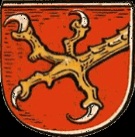 Муниципальное бюджетное общеобразовательное учреждение «Средняя школа поселка Домново» Правдинского городского округаЛепка из соленого теста «Жаворонки»Выполнил:воспитатель первой категорииШмидт  Ирина Владимировнап. Домново2018 г.Цель: Формировать представление детей о культуре и быте русского народа.Задачи:1. Закрепить знания детей о сезонных изменениях и о перелётных птицах.2. Продолжать знакомить детей с русскими народными обрядами, расширять их кругозор и словарный запас.3. Учить детей лепить из солёного теста, оформлять изделия дополнительными деталями.4. Развивать чувство формы, пропорции, глазомер, мелкую моторику рук, фантазию, творчество.5. Воспитывать любовь к природе, желание заботиться о ней.Ход образовательной деятельности1. Загадки, стихи и игры на тему культуры и быта русского народаДети стоят полукругом, воспитатель загадывает загадку.Шагает красавица,Легко земли касается,Идёт на поле, на реку,И по снегу, и по цветку.(Весна)- О каком времени года говориться в этой загадке? (о весне)- Какой сейчас весенний месяц? (Март)- Правильно. Март начало весны.Повсюду тает снег, бегут ручьи, оживает лес. На лесных полянах синеют подснежники, которые называют «синими глазами весны».И конечно же, в марте прилетают перелётные птицы с юга.- Каких перелётных птиц вы знаете? (ответы детей)Предложить детям вспомнить стихи о пернатых друзьях.«Скворцы»Прилетели скворцы –Молодой весны гонцы.Червяков они клюютИ поют, поют, поют!«Трясогузка»Трясогузка, трясогузка!Полосатенькая блузка.Я тебя весною жду -Поселись в моём саду.И за ставенкой резнойСвей гнездо своё весной! Показ карточек с изображением этих птиц.Ребята, а вы знаете, как в старину крестьяне встречали весну и прилёт птиц из дальних краёв. По народным поверьям, весна сама не придёт, её надо пригласить. Вот и зазывали весну, исполняя разные «заклички».- Ребята, давайте вместе позовем весну «закличкой».Дети встают в круг и исполняют закличку все вместе: Весна, весна красная! Приди весна, с радостьюС радостью великою, с милостью богатою.С льном высоким, с корнем глубоким,С дождями, ливнями, с хлебами обильными!- А еще играли в русские народные игры. Давайте поиграем с вами в игру.Игра  «Жаворонок»Ход игры:  Все игроки образуют круг и  говорят:В небе жаворонок пел,Колокольчиком звенел.Порезвился в тишине,Спрятал песенку в траве.Тот, кто песенку найдет,Будет весел целый год.«Жаворонок» (водящий ребенок) с колокольчиком двигается поскоками внутри круга. С концом песни останавливается и кладет колокольчик на пол между двумя детьми. Эти дети поворачиваются спинами друг к другу. Все говорят: «Тот, кто песенку найдет, будет счастлив целый год!» Эти двое обегают круг, двигаясь в противоположные стороны. Кто первым схватит колокольчик, становится «Жаворонком». Игра повторяется.2. Рассказ о празднике жаворонкаВоспитатель предлагает детям пройти за столы.- Поскольку весной начинают возвращаться из тёплых краёв перелётные птицы, считалось, что именно они на своих крыльях и приносят весну. 22 марта отмечали праздник жаворонка. Считалось, что в этот день прилетает 40 птиц, а самыми первыми летят жаворонки. Больше всего ждали маленькую птичку – жаворонка, так как его переливчатые трели заставляли природу пробуждаться от зимнего сна. Желая их поторопить, хозяйки пекли из теста фигурки птичек с крылышками, глазками – «жаворонков», которых называли детьми или братьями перелётных птиц.Их рассаживали на проталинах, крышах, деревьях и стогах сена, раздавали всем членам семьи и в том числе детям, а те с криками и смехом бежали закликать жаворонков, а с ними и весну. Для этого печёных жаворонков насаживали на длинные палки и бегали с ними, или подбрасывали вверх птичку из теста и приговаривали:«Жаворонушки, мои матушки,Прилетите ко мне,Принесите ко мне,Весну красную».Оставшихся съедали и скармливали скоту.В «жаворонков» некоторые хозяйки, прятали разные мелкие вещички, чтобы по ним гадать.Кольцо – тот жениться или замуж выйдет.Копейка – в этом году хорошо заработает.Тряпочка завязанная узелком – у того ребёнок родиться.3. Лепка птицы из теста- Ребята, сегодня мы с вами тоже не нарушая традиции, попробуем из цветного солёного теста слепить весеннюю птичку, тем самым встретим весну и прилёт птиц в наши края.Для работы нам понадобиться, цветное солёное тесто, стеки, кисточки, вода - чтобы приклеить глаза, крылья, хвост и дополнительные детали – украшения.Когда мы с вами пойдём на прогулку, то развесим наших жаворонков на деревьях, разложим на полянах и подарим ребятам из других групп.Показ педагогом способа изготовления жаворонков.Самостоятельная работа детей под музыку П. И. Чайковского «Времена года. Весна. Песня жаворонка».Готовые работы детей раскладывают на цветные картонные квадраты для полного высыхания.